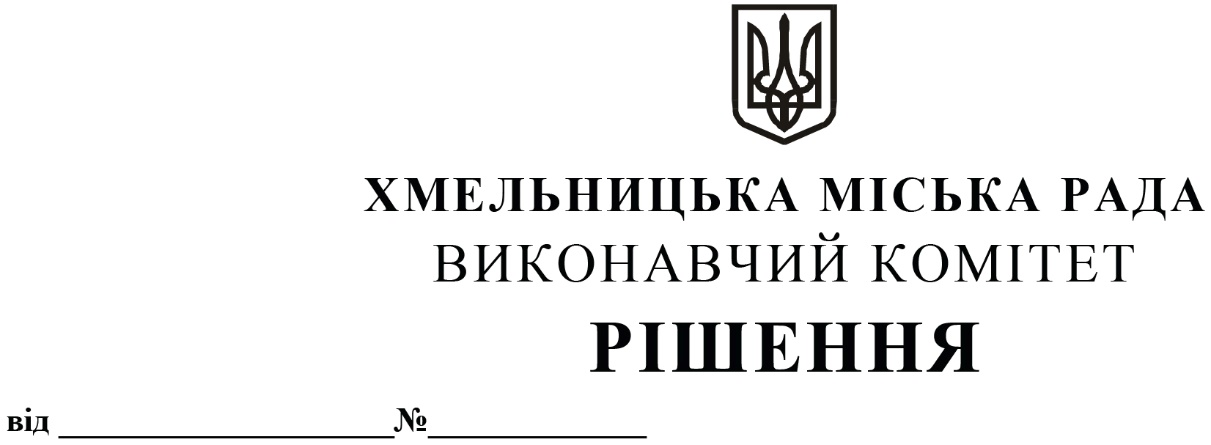 Про створення комісії з питань безоплатної передачі у комунальну власність територіальної громади міста Хмельницького друкованої продукції Національної академії педагогічних наук УкраїниРозглянувши подання Департаменту освіти та науки Хмельницької міської ради, постанову президії Національної академії педагогічних наук України від 16.12.2019              № 1-2/11-345 «Про надання дозволу на безоплатну передачу друкованої продукції у 2019 році з балансу наукових установ НАПН України установам, організаціям, закладам комунальної форми власності», на виконання рішення тридцять четвертої сесії Хмельницької міської ради від 09.10.2019 № 23 «Про надання згоди на безоплатну передачу з державної власності у комунальну власність територіальної громади міста Хмельницького друкованої продукції Національної академії педагогічних наук України», керуючись Законом України «Про місцеве самоврядування в Україні», Законом України «Про передачу об’єктів права державної та комунальної власності», рішенням сорок другої сесії Хмельницької міської ради від 17.09.2014 № 17 «Про затвердження Порядку подання та розгляду пропозицій щодо передачі об’єктів в комунальну власність міста та утворення і роботи комісії з питань передачі об’єктів в комунальну власність міста», виконавчий комітет міської радиВИРІШИВ:1. Створити комісію з питань безоплатної передачі у комунальну власність територіальної громади міста Хмельницького друкованої продукції Національної академії педагогічних наук України у складі згідно з додатком.2. Контроль за виконанням рішення покласти на заступника міського голови Г. Мельник та Департамент освіти та науки Хмельницької міської ради.Міський голова                                                                                       О. СИМЧИШИНДодаток до рішення виконавчого комітетувід 23.01.2020 року  №48Складкомісії з питань безоплатної передачі у комунальну власність територіальної громади міста Хмельницького друкованої продукції Національної академії педагогічних наук України        Керуючий справами виконавчого комітету                                                                 Ю. САБІЙ        В. о. директора Департаменту освіти та науки                                                            С. ГУБАЙГолова комісії:Мельник Галина Леонтіївназаступник міського голови.Заступник голови комісії:Губай Світлана Василівнав.о. директора Департаменту освіти а                                                  та науки Хмельницької міської ради.Члени комісії:Грищук Віктор ДмитровичЗасєкіна Тетяна МиколаївнаКовтун Денис ЛеонідовичРимар Юлія Станіславівнадиректор навчально-виховного комплексу № 10                                  м. Хмельницького;заступник директора з науково-експериментальної роботи Інституту педагогіки Національної академії педагогічних наук України;начальник бюджетного відділу фінансового управління Хмельницької міської ради (за згодою);головний юрисконсульт Департаменту освіти та науки Хмельницької міської ради;Петрук Наталія Олександрівнаметодист науково-методичного центру Департаменту освіти та науки Хмельницької міської ради;Пірог Зоя Анатоліївна головний бухгалтер служби бухгалтерського обліку, планування та звітності Департаменту освіти та науки Хмельницької міської ради;Пірог Вадим Валентиновичдиректор Хмельницького ліцею № 17;Птащук Сергій Миколайовичначальник фінансово-економічного відділу-головний бухгалтер Департаменту освіти та науки Хмельницької міської ради.